GLOBAL GOALS							   Name____________________________________
Anticipation Guide						   This assignment is not oppressive. In fact, I like it.” 							     		                         -- the anonymous PSL studentDirections:  Read each statement below and predict whether it is true or false.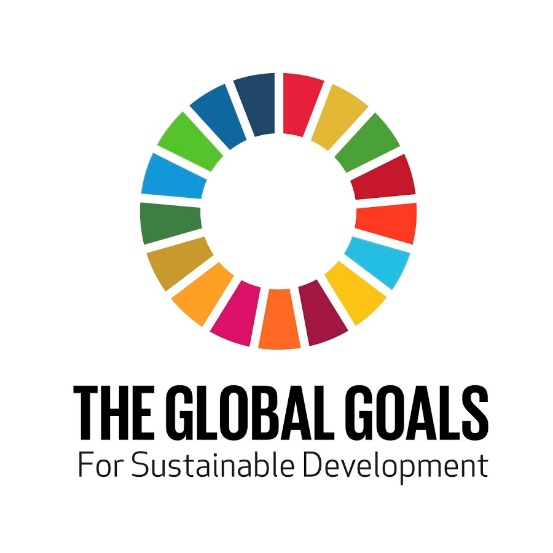      SCORE FOR TEACHER USE ONLYVocabulary:  Write the definitions of the terms listed below.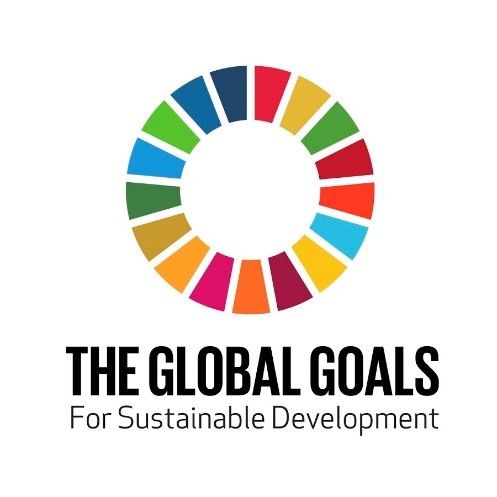 Inequality:Sustainable Development Goals:Humanitarian:STATION 1:  SUNSHINE ROOM
Write the number of the sustainable development goal that the photo represents.Photo #1: _____	Photo #6: _____Photo #2: _____	Photo #7: _____Photo #3: _____	Photo #8: _____Photo #4: _____	Photo #9: _____Photo #5: _____STATION 2:  ROCKING CHAIR ROOM
View the video and answer the following questions:The UN hopes to achieve the global goals by what year? ___________________________.There are three ways you can help:  invent, innovate, and _________________________.Young people are changing the world for good. And so can you.  You just need to care, get creative, and _______________________.STATION 3:  POWER PACK ROOM
Write the number of the sustainable development goal that the PSL program attempts to address._____ Captain’s Closet_____ Magnified Giving Student Philanthropy_____ Pirate Power Packs_____ PSL Giving Garden_____ PSL Green Team (Recycling Program)_____ PSL Kitchen_____ Seniors Helping Seniors_____ Thriving Threads Clothing RoomSTATION 4:  MAGNIFIED GIVING ROOM
Write the number of the sustainable development goal that the quote represents.Quote #1: _____	Quote #4: _____Quote #2: _____	Quote #5: _____Quote #3: _____	Quote #6: _____STATION 5:  LIBRARY
Review portfolios and write the name of the partner agency that addresses the Global Goal listed below:Global Goal #1: _______________________________Global Goal #2: _______________________________Global Goal #3: _______________________________Global Goal #4: _______________________________Global Goal #10: ______________________________STATION 6:  MAIN CLASSROOM
On your own, come up with a new PSL program that could address the global goal that is most important to you.1. What is the name of the new program?2. What global goal would this new program address?
3. Provide a 3-5 sentence description of the new program and how it would work (use margins and back side)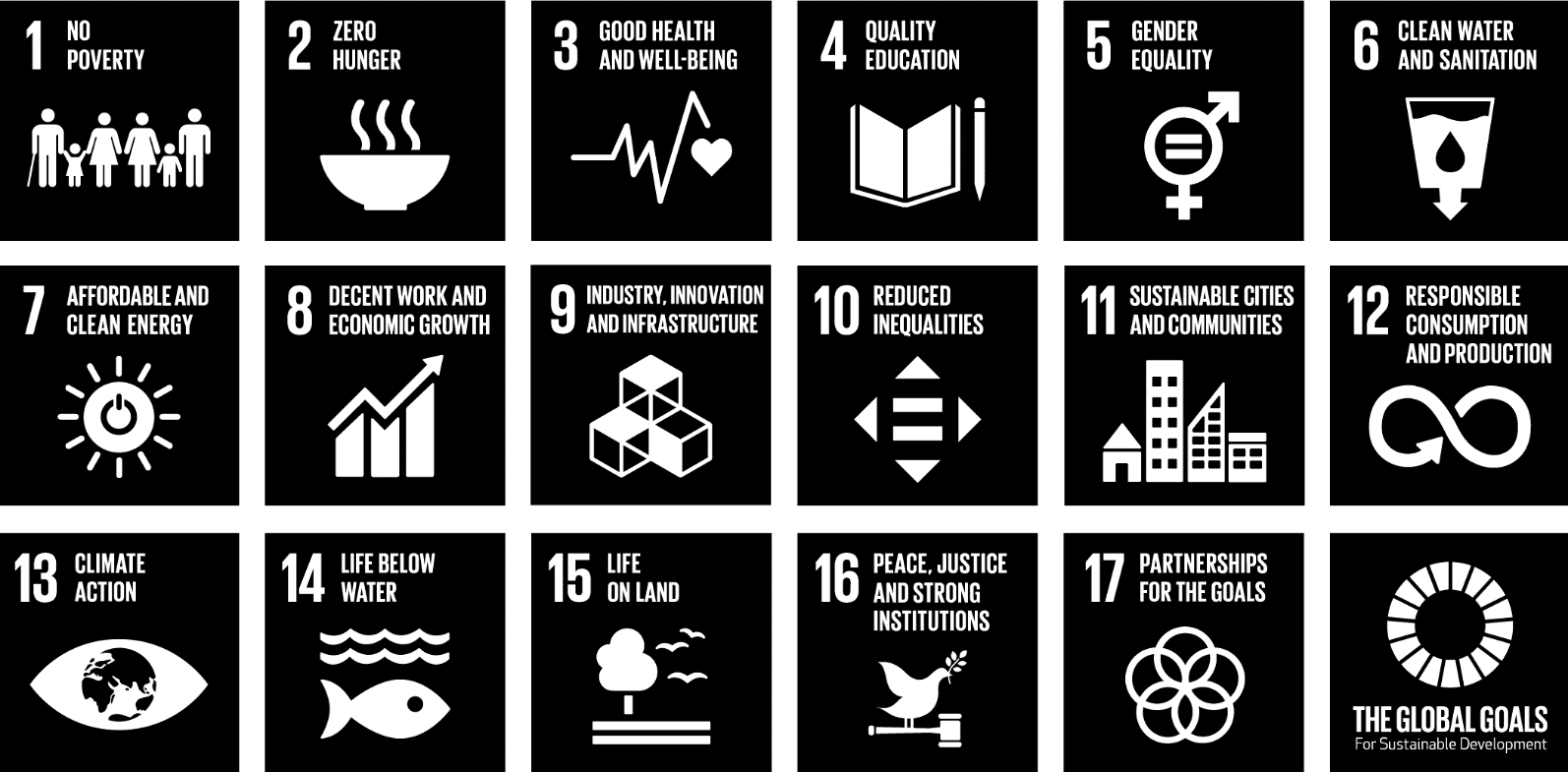 Goal 1 - End poverty in all its forms everywhere Goal 2 - End hunger and ensure everyone has access to healthy and nutritious food Goal 3 - Ensure healthy lives and promote well-being for all at all ages Goal 4 - Ensure inclusive and good education for all people Goal 5 - Achieve gender equality and empower all women and girls Goal 6 - Make sure everyone has access to safe and clean water Goal 7 - Make sure everyone has access to safe and clean energy Goal 8 - Promote inclusive and sustainable economic growth so that everyone is able to have decent work prospects Goal 9 - Build resilient infrastructure and ensure these do not harm the environment or people, and help companies to design and create new technologies and innovations Goal 10 - Reduce inequality within and among countries Goal 11 - Make cities and human settlements inclusive, safe, resilient and sustainable Goal 12 - Ensure sustainable consumption and help to stop food waste Goal 13 - Take urgent action to combat climate change and its impacts Goal 14 - Conserve and protect the oceans and marine life Goal 15 - Protect, restore and promote nature and the animals that live in it Goal 16 - Promote peaceful and inclusive societies for sustainable development, provide access to justice for all and build effective, accountable and inclusive institutions at all levels Goal 17 - Create new partnerships around the world for the Global Goals The 85 richest people in the world have as much wealth as the poorest half of all humanity, 3.5 billion people.TrueFalse In the USA, the average worth of white households in 20019 was 113,149 compared to African American households at $5,677 and Hispanic households at $6,325.TrueFalse80% of people with disabilities live in less developed countries.TrueFalseIn most developed countries the unemployment rate for people with disabilities is at least twice that for those who have no disability.TrueFalseIn Latin America 80-90% of persons with disabilities are unemployed or outside the work force.  Most of those who have jobs receive little or no pay.TrueFalseBy 2040, it is estimated that over 25% of Europeans are expected to be at least 65 years old.TrueFalseIn the UK the unemployment rate for people aged 16-24 is 14.4%.  The overall unemployment rate is 5.7%.TrueFalseGlobally, women occupy less than 25% of all seats in parliament.TrueFalseIn the UK twice as many women as men rely on state benefits.TrueFalseIn the UK two thirds of retirees living in poverty are women.TrueFalseIn Europe, easy access to green spaces improves the health of poorer people by as much as 40%.TrueFalseIn the USA, people living close to public transportation can access up to three times as many jobs.TrueFalseObj.DescriptionScore6Initiate and participate in collaborative discussions A       P       IP      NM9Identify causes of oppression against minority groups and analyze proposed solutions.A       P       IP       NM